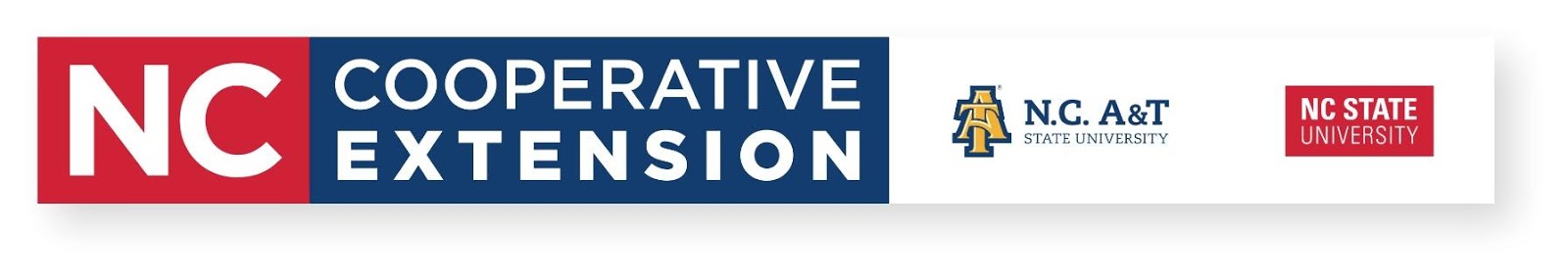 Composting 101 Workshop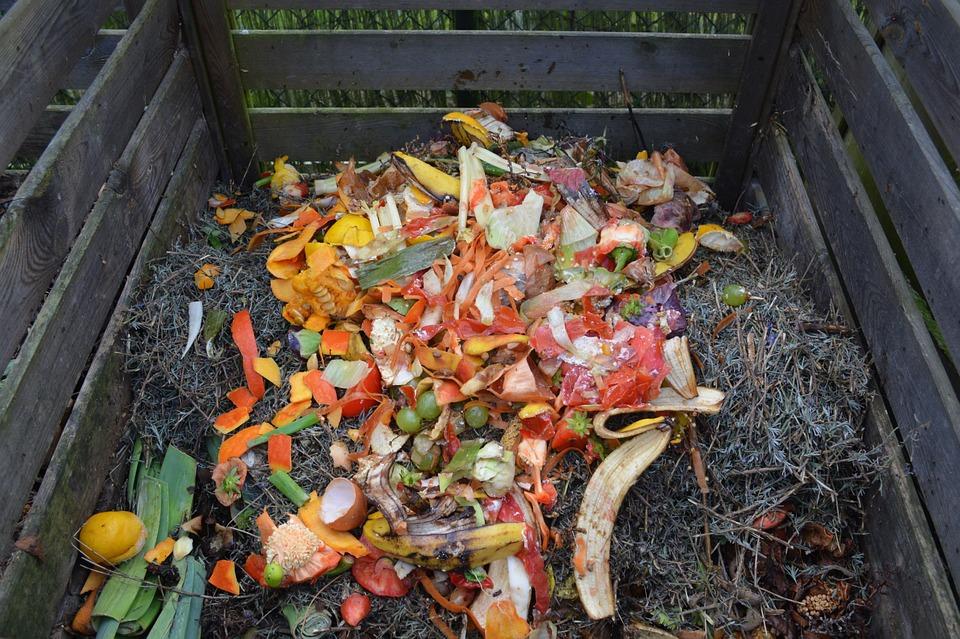 Chance to win pallets for a compost binTwo different workshops availableJuly 30, 20199:00am - 11:00amSEEDS GardenKing Senior Center
107 White Road King, NC 27021July 31, 201910:00am - 12:00pmDanbury Community GardenStokes County Cooperative Extension700 North Main StreetDanbury, NC 27016Attendees will receive an overview of starting a compost pile, what to compost, effective management and how to utilize compost.  Demonstrations will be given by Bryan Hartman, Stokes County Cooperative Extension Agriculture and Natural Resources Agent.Register by contacting Bryan Hartman at bkhartma@ncsu.edu or (336) 593-8179.*Dress accordingly for outdoor demonstrations*